Программа спецкурса«Международные стандарты финансовой отчетности»(40 академических часов)Тема 1. Структура МСФО и принципы бухгалтерского учетаНазначение МСФО и их распространение. Применение международных стандартов финансовой отчетности в Российской Федерации.Структура стандартов (IAS, IFRS, SIC, IFRIC). Концептуальная основа МСФО: качественные характеристики финансовой информации, допущение о действующем предприятии, принцип начисления, основные элементы финансовой отчетности.Тема 2. Основные отличия между российскими стандартами бухгалтерского учета и международными стандартами финансовой отчетностиОтличительные особенности принципов формирования бухгалтерской (финансовой) отчетности по международным и по российским стандартам. Концептуальные отличия. Отличия, обусловленные сложившейся практикой учета. Различия технического характера.Тема 3. Структура финансовой отчетности по МСФОIAS 1 «Представление финансовой отчетности». Состав отчетности, взаимосвязь между формами отчетности. Отчет о финансовом положении. Отчет о совокупном доходе. Отчет об изменениях в собственном капитале. Отчет о движении денежных средств. Примечания к финансовой отчетности.IAS 34 «Промежуточная финансовая отчетность».IAS 8 «Учетная политика, изменения в бухгалтерских оценках и ошибки». IFRS 1 «Первое применение МСФО». Дата перехода на МСФО. Входящий баланс. Основные исключения из требований МСФО при подготовке первой отчетности.Тема 4. Оценка активов и обязательств в соответствии с МСФООценка при первоначальном признании и последующая оценка активов и обязательств. IFRS 13 «Справедливая стоимость». Основные правила определения справедливой стоимости активов и обязательств, иерархия справедливой стоимости.Порядок расчета дисконтированной стоимости. Понятия аннуитета, PV, NPV, ставки дисконтирования. Применение метода дисконтирования при расчете обесценения активов, приведенной стоимости дебиторской и кредиторской задолженности. Примеры расчета дисконтированной стоимости.IAS 21 «Влияние изменений валютных курсов». Определение функциональной валюты, первоначальное признание и последующая оценка операций в иностранной валюте. Перевод в валюту представления.Тема 5. Учет запасовIAS 2 «Запасы». Критерии признания, расчет себестоимости запасов.Способы оценки запасов на конец отчетного периода, понятие чистой возможной цены продажи.Тема 6. Учет основных средств, обесценения активов, инвестиционной недвижимостиIAS 16 «Основные средства»: определение, основные принципы формирования первоначальной стоимости последующая оценка основных средств. Способы амортизации основных средств. Компонентный подход к учету основных средств. Влияние оценочного обязательства под ликвидацию основных средств и восстановление окружающей среды на определение балансовой стоимости объектов основных средств. Переоценка основных средств: методология, отражение в составе финансовой отчетности.IAS 23 «Затраты по заимствованиям». Критерии признания. Начало, приостановление и прекращение капитализации. IAS 38 «Нематериальные активы». Критерии признания, первоначальная оценка НМА, приобретенных отдельно и при объединении бизнеса, внутренне созданных НМА, учет последующих затрат. Особенности последующей оценки НМА: модели учета по первоначальной и переоцененной стоимости, неопределенный срок полезного использования, ликвидационная стоимость. IAS 40 «Инвестиционная недвижимость». Понятие и состав, критерии признания, перевод объектов основных средств в состав инвестиционной недвижимости. Способы определения балансовой стоимости на конец отчетного периода, учет изменения справедливой стоимости. IAS 36 «Обесценение активов». Обесценение основных средств, гудвила, нематериальных активов с неопределенным сроком полезного использования. Признаки обесценения активов. Методика проведения теста на обесценение (оценка возмещаемой стоимости, расчет ценности использования). Единица, генерирующая денежные средства. Распределение убытков от обесценения. Восстановление убытка от обесценения. Тема 7. Оценочные обязательства, условные активы и условные обязательстваIAS 37 «Оценочные обязательства, условные обязательства и условные активы»: понятие и примеры. Критерии создания оценочного обязательства, юридическое и конструктивное обязательство, возможные категории резервов. Условные обязательства и условные активы - раскрытие информации.Тема 8. Аренда основных средствIFRS 16 «Аренда». Учет у арендатора: требования к признанию аренды, срок аренды, первоначальное признание и последующий учет права пользования и обязательства по аренде, освобождения. Учет у арендодателя: операционная и финансовая аренда. Операции продажи с обратной арендой.  Тема 9. Признание выручки от реализации товаров и услуг в соответствии с МСФОIFRS 15 «Выручка по договорам с покупателями». Понятие перехода контроля. 5 шагов признания выручки. Влияние компонента финансирования и переменного вознаграждения на определение цены сделки. Признание выручки по мере и в момент исполнения обязанности по договору. Тема 10. Финансовые инструменты. IFRS 9 «Финансовые инструменты» - основные понятия, классификация и реклассификация.Первоначальное признание и последующая оценка финансовых активов и обязательств. Модификация денежных потоков. Создание резерва под обесценение финансовых активов: модель ожидаемых кредитных убытков. IAS 32 «Финансовые инструменты: представление информации»: классификация и представление финансовых инструментов в виде обязательств и капитала.Тема 11. Инвестиции в ассоциированные компании и учет совместной деятельностиIAS 28 «Инвестиции в ассоциированные предприятия» - понятия, применение метода долевого участия для учета инвестиций в ассоциированные компании.IFRS 11 «Совместное предпринимательство»: понятие совместного контроля. Совместное предприятие и совместная операция - основные различия и правила учета. Тема 12. Налог на прибыльIAS 12 «Налоги на прибыль»: налоговая стоимость актива и обязательства. Понятие отложенных налогов, порядок определения и учета временных разниц. Применение «балансового метода» при расчете отложенного налога. Признание отложенного налогового актива. Взаимозачет отложенных налоговых активов и обязательств. Тема 13. Прекращенная деятельность и внеоборотные активы, предназначенные для продажи (IFRS 5)IFRS 5 «Внеоборотные активы, предназначенные для продажи, и прекращенная деятельность»: критерии классификации внеоборотных активов, предназначенных для продажи, порядок учета и представления. Тема 14. События после отчетного периода.IAS 10 «События после отчетного периода»: классификация событий, примеры, специфические случаи.Раскрытие некорректирующих событий в финансовой отчетности.Тема 15. Трансформация российской отчетности в отчетность по МСФОМетод перекладки и метод параллельного учета. Практические задачи по перекладке отдельных элементов финансовой отчетности (сквозные примеры по ходу курса). Итоговая задача на трансформацию отчетности. Учебный центр «СТЕК»: (495) 921-23-23, 953-30-40, 953-50-60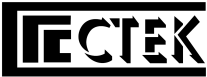 Утверждаю:директор НОЧУ ДПО «ЦПП «СТЕК»С.А. ГрадополовУтверждаю:директор НОЧУ ДПО «ЦПП «СТЕК»С.А. Градополов